CHIROPRACTIC ASSOCIATES CLINICW.C.B. ACCIDENT REPORT CLAIM FORMPatient’s Name: ________________________________________________  Date: __ __ / __ __ / __ __    											      M M     D  D     Y  Y   Date of accident: __ __ / __ __ / __ __   Time of accident: __ __ : __ __ AM / PM		     M M     D  D     Y  YWCB Claim ________________________ Were WCB forms filled out by your employer?   ☐ Yes  ☐ NoAdjuster: ___________________________________   Adjuster’s Phone Number: ( _ _ _ ) _ _ _ - _ _ _ _Name of employer: ___________________________________ Employer Phone: ( _ _ _ ) _ _ _ - _ _ _ _Employer Address: ____________________________________________________________________Location where you were when the accident occurred? _______________________________________What were the circumstances leading up to the accident? ________________________________________________________________________________________________________________________Describe the injury. ______________________________________________________________________________________________________________________________________________________ Were there witnesses?  	☐ Yes		☐ No	If yes, who? ___________________________________________________________________What did you do immediately after the accident? ____________________________________________Have you ever had a WCB claim before?			☐ Yes		☐ No	If yes, what was the injury? Was it for a similar complaint? _______________________________	_____________________________________________________________________________Have you lost any time at work since this accident? 		☐ Yes		☐ No	If so, what dates have you missed? _________________________________________________Have you seen another health care provider in regards to this accident? 		☐ Yes		☐ No	If yes, who did you see and what treatment/advice was given? ____________________________	_____________________________________________________________________________Is there a previous condition that might have a bearing on this injury?		☐ Yes		☐ No	If yes, please describe: ___________________________________________________________Are you able to work at your full capacity now?		☐ Yes		☐ No	If not, what limitations are you experiencing? _________________________________________	_____________________________________________________________________________Are you able to all of your activities of daily living? 		☐ Yes		☐ No	If not, what limitations are you experiencing? _________________________________________	_____________________________________________________________________________PAIN QUESTIONNAIRESBody Pain DiagramPlease fill this out carefully.  Use the appropriate symbols (provided below) to mark the area on the diagram where you feel the described sensation.  Include all affected areas, including radiation of pain.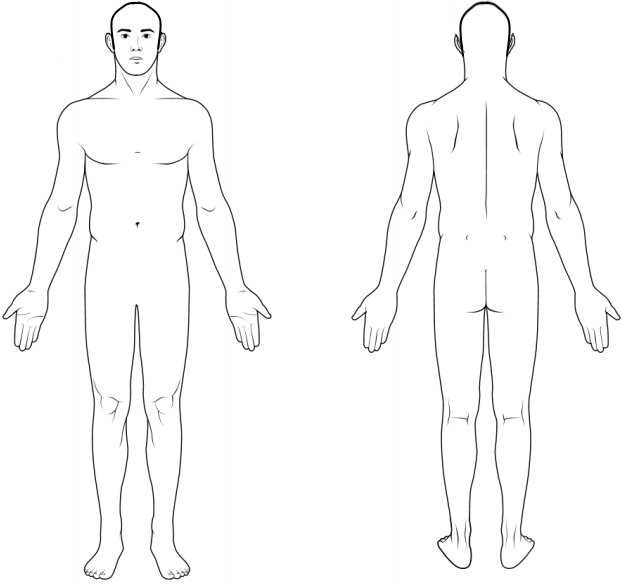 Visual Analog ScaleIf you had to rate your pain on a scale of 0 - 10, (0 = no pain, 10 = most pain imaginable), where would you rate your pain right now? Please indicate on this scale with a check or circle.  __________________________________________________________________________________0			1			2			3			4			5			6			7			8			9			10__________________________________		_________________________________________Date							SignatureNumbness= = =Burning Painx x xAching Pain( ( (Pins & Needleso o oStabbing Pain/ / /